Registered office: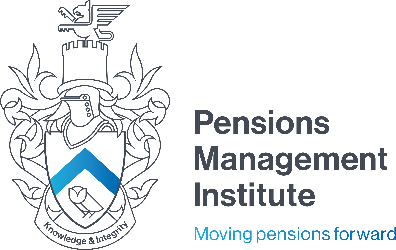 6th Floor9 Appold Street London EC2A 2APT: +44 (0) 20 7247 1452 W: www.pensions-pmi.org.ukCore Unit 4Financing and Investing for Retirement ProvisionAssignment 1(Part 1 – Funding and Taxation)Recommended Time: 2 hours..What are “contract-based” pension arrangements and what types do employers typically operate?     15 marks             There are two ways in which tax relief on employees’ pension contributions operate. Describe the following:Each method and how the two methods differThe advantages of operating a salary sacrifice arrangement15 marksPayment of pension scheme benefits and other authorised payments are subject to tax. List the following:The types of benefit payment where income tax is payable3 examples of authorised payments which attract a tax levy on the scheme     10 marks        Outline the key design features of the following occupational pension schemes and how each of these is funded:DC schemeDB schemeHybrid scheme     15 marks  How do employee pension contribution levels vary between pension arrangements?   5 marksWhat were the main tax simplification changes that HMRC introduced from 6 April 2006?   5 marksCompare and Contrast Tax Charges on Payments to Tax Charges on Investments.                                                                                                                                                                    20 marksExplain why pensions are funded with particular reference to security, stability and cash flow, taxation, and Accounting Standards.                                                                                                                                                                                              15 marks